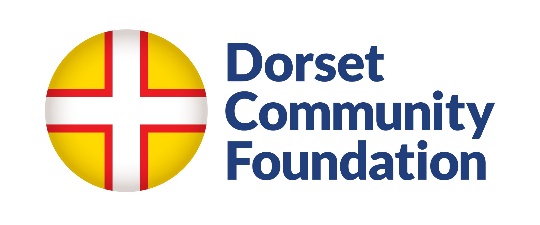 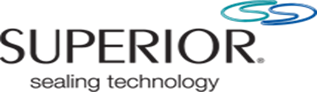 Bursary Application FormBefore you complete this form:All students should apply for a college bursary first, before applying to Dorset Community Foundation. Please read the Criteria and Guidance before completing your application; available from your college or on our website at: http://www.dorsetcommunityfoundation.org/funds/dcf-bursary-scheme/ Personal DetailsStudent Number:   First Name:   		Last Name:   Address:   Postcode: Home and/or Mobile No: Email:  Date of Birth (dd/mm/yy):  2	Home circumstancesAre you:Living with Parents:  	Living with Partner:	Other (please describe):		How many people live in your household? Do you have dependent children living with you? 3	College and CourseTitle of Course:  Name of College: I will be in my:   Name of Course Tutor:  How many course hours per week?  Which days will you attend college:Monday:		Tuesday:		Wednesday:	Thursday:		Friday:		Course/s Start Date:  		Course/s End Date:    4	What would you like funding for:Travel Costs: Description: Amount:  IT Equipment & Software: (please specify the item/s, where you intend to purchase them, and how much each item will cost – if possible include a website link or send us a quote)Description: Amount:  Special Equipment/Clothing: (please specify the item/s, where you intend to purchase them, and how much each item will cost – if possible include a website link or send us a quote)Description: Amount:  Study Trips:(Please tell us where you will be visiting and what you will learn)Description: Amount:  Course Fees:Description: Amount:  Meals at College:(Please tell us how many days a week you require meals whilst at college)Description: Amount:  Other (Please Specify):Description: Amount: 5	Required Information It is helpful for the Panel to understand your personal circumstances and any difficulties you may be experiencing. Please tell us why you need a bursary and how a bursary could make a difference to you, your studies and your family? Tell us why you have chosen this course – have you done any relevant work experience? Has someone inspired you?Are you currently working (including any voluntary work) or have you been working during the summer?Tell us what you hope to do after completing the course – what are your career aspirations?Where did you hear about the Dorset Bursary Scheme?I agree that the Dorset Community Foundation can process and retain the information provided in this application in accordance with the Data Protection Act 1998 or from May 2018 the General Data Protection Regulation (GDPR), and can share information relating to my application with relevant Officers at the College where I intend to study and with the DCF panel, who make award decisions and are subject to a confidentiality agreement __________________________________________________________________________________________Please now save this application as ‘your-name-bursary-application’ and email it to Dorset Community Foundation at grants@dorsetcf.org who will contact your college for the information below.If you are unsure about whether you are eligible to apply or have a query about the application process please contact our Grants Manager, Ellie Maguire on 01202 670815 or email grants@dorsetcf.org6	To be completed by the College Student Welfare OfficerPlease complete the following section to confirm eligibility and the financial circumstances of the applicant. Net Annual Household Income: Amount awarded by college bursary and what this will cover: Where known, please confirm that the requested amounts are correct and provide any corrections as necessary:  Where study trips have been requested please confirm this is essential to the course and provide any detail you have: Any other information relevant to the application  